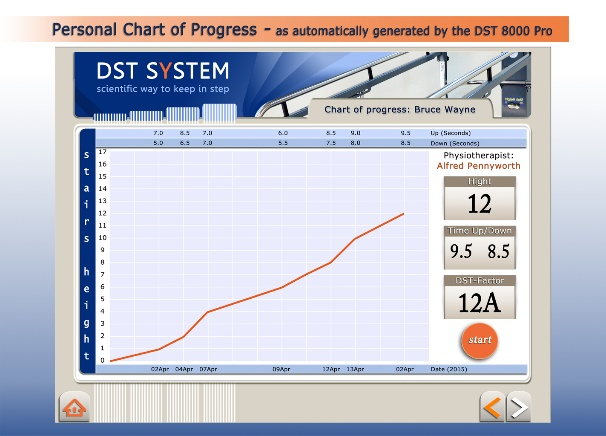 The Swiss Army Knife for your Rehab ClinicDST Triple Pro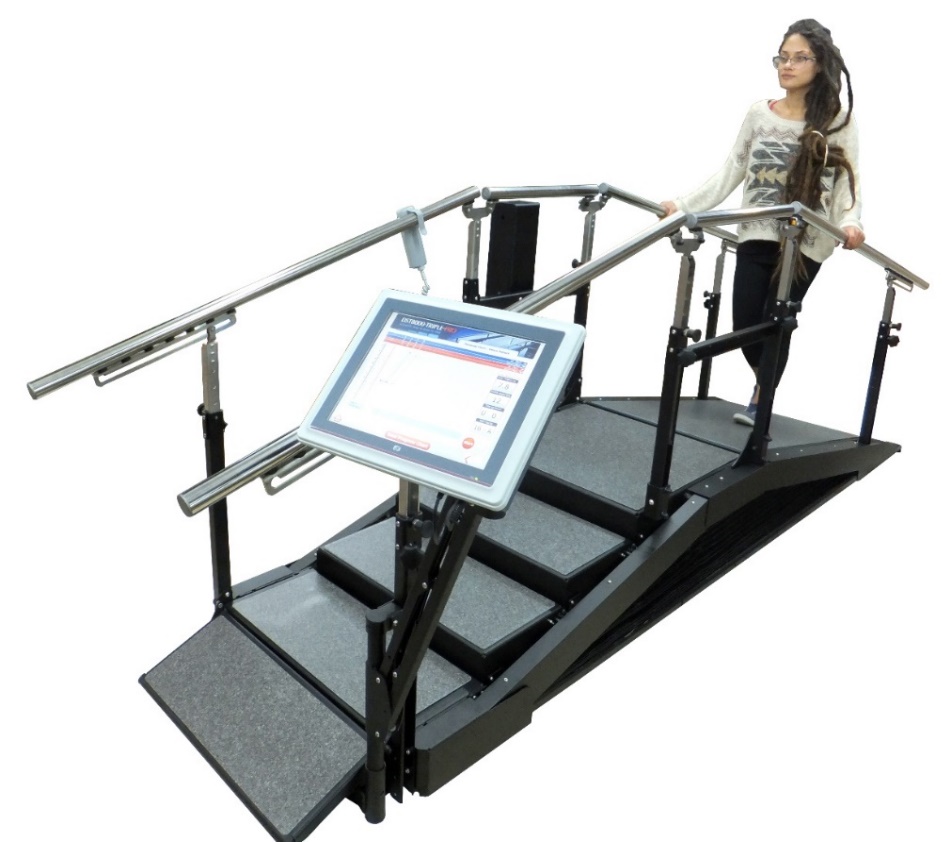 Powered steps and incline rise and lower to suit clients immediate needsMulti-tool for rehab, Steps, Incline and Parallel BarsSmart too. CPU captures data and builds reportsGait, Balance training, Aerobic ConditioningLess cost than 3 separate piecesSmaller footprint than 3 pieces Experience DST Triple Pro at AHCA/NCAL                 Booth 1313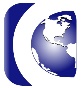 Clarke Health Care Products 888-347-4537